						27.2.2024					        EINO RAUNION SÄÄTIÖ             HALLITUKSEN TOIMINTAKERTOMUS  2023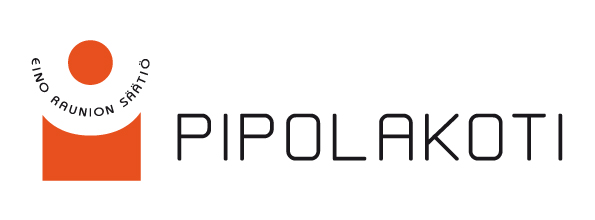 HALLITUKSEN TOIMINTAKERTOMUS 2023Eino Raunion säätiö on yleishyödyllinen säätiö, jonka tehtävänä on tuottaa kehitysvammaisille ja erityistä tukea tarvitseville asumispalveluja ja päivätoimintaa Karjalohjalla sijaitsevassa Pipolakodissa. Paikan toiminta käynnistyi jo vuonna 1945.  Toiminnasta vastaamaan taustayhteisö perusti vuonna 1982 Eino Raunion säätiön, joka on siitä lähtien vastannut niin toiminnasta kuin kiinteistöstäkin. Poikkeuksena on parin vuoden jakso, jolloin toiminnallista puolesta vastasi suurempi kehitysvammapalvelujen tuottaja. Vuosi 2023 oli viides kokonainen vuosi, jolloin Eino Raunion säätiö uuden toimiluvan saatuaan vastasi jälleen yksin Pipolakodin toiminnasta.Uusien hyvinvointialueiden toiminta käynnistyi 1.1.2023, jolloin asiakkaiden sopimukset siirtyivät kaupungeilta ja kunnilta hyvinvointialueille. Pipolakodissa on asiakkaita neljältä eri hyvinvointialueelta (Länsi-Uusimaa, Varsinais-Suomi, Vantaa ja Kerava sekä Helsinki). Hyvinvointialueiden toiminnan alkuvaiheessa oli käynnistämiseen liittyviä haasteita, mutta yhteistyö on tiivistynyt vuoden aikana. Syksyllä yksi asiakas muutti pois Pipolasta paikkaluvun vähentyessä toimilupaehtojen mukaisten saneeraustöiden takia. Talo 2:n remontointi, eli investointiohjelman viimeinen vaihe, aloitettiin joulukuussa. Talo on valmis keväällä 2024.Vuoden 2023 aikana Pipolakoti liittyi Lohjan kaupungin vesi- ja viemäriverkkoon Eino Raunion säätiön vastatessa järjestelmän rakennuskustannuksista. Kokonaishankintaan sisältyi myös Pipolan alueen muutos- ja saneeraustyöt vesi- ja viemärijärjestelmän osalta. Toiminta normalisoitui toimintavuoden kuluessa koronarajoitusten poistuttua. Asiakkailta ja heidän omaisiltaan saadun vuosittaisen palautekyselyn mukaan toimintaan on oltu edelleen tyytyväisiä.Pipolakodissa asui vuoden lopussa 25 henkilöä neljältä eri hyvinvointialueelta. Asiakkaat asuvat viidessä erillisessä talossa (talot 2—6). Kukin talo on oma pienyhteisönsä, joka on kuitenkin kiinteästi päivittäin toiminnallisessa yhteydessä muiden talojen asukkaisiin.Pipolakodin johtajana on toiminut Henrik Keskinen ja palveluvastaavana Pirjo Viheriäkoski-Lehtinen. Muuta vakituista henkilökuntaa 31.12.2023 oli 23 henkeä. SÄÄTIÖN TOIMINTA JA TAVOITTEETEino Raunion säätiön rakentamissa ja ylläpitämissä asunnoissa järjestetään palveluasumista ja päivätoimintaa aikuisille kehitysvammaisille ja erityistä tukea tarvitseville. Asukkaat osallistuivat päivätoiminnan lisäksi erilaiseen vireyttä ja yleistä hyvinvointia ylläpitävään toimintaan.Talon 2 muutostyöt valmistuvat keväällä 2024, jolloin kaikilla 25 asiakkaalla on lupaehtojen mukaiset olosuhteet. Mikäli jatkossa tulee vielä tarpeelliseksi lisätä asiakaspaikkoja lupaehtojen mahdollistamaan 27:ään, voidaan kysynnän mukaan peruskorjata talo 7 määräysten mukaiseksi.Erilliset talot ja talojen kesken olevat yhteisölliset mahdollisuudet tarjoavat hyvät edellytykset yhteisöllisyyden rakentamiselle. Strategisessa suunnittelussa nämä erityismahdollisuudet tahdotaan hyödyntää.ASUMISPALVELUTPipolakodin asiakkaiden keski-ikä on yli 60 vuotta (nuorin 24 v ja vanhin 81 v). Taloissa asuu 4-8 asiakasta. Asiakkaita avustetaan ja ohjataan päivittäisissä toiminnoissa kuten peseytymisessä, hygienian hoidossa, wc-käynneissä, ravitsemuksen toteutumisessa, ulkoilussa, siivouksessa, vaatehuollossa, pyykin pesussa sekä raha-asioiden hoidossa. Henkilökunnan läsnäolo alueella on ympärivuorokautista. Asiakkaat osallistuvat kykyjensä mukaan kodin arkiaskareisiin kuten siivouksiin ja keittiötöihin. Tavoitteena on asiakkaiden toimintakyvyn ylläpitäminen ja omatoimisuuden säilyminen mahdollisimman pitkään. Tarjoamme asiakkaille monipuolisen ja mielekkään arjen ja juhlan.Tehdyistä Rai-arvioinneista saatujen palauteraporttien perusteella asiakkaiden hoidollisuus ja avun tarve on lisääntynyt. Henkilöstömitoitus on vastaavasti lisääntynyt.PÄIVÄTOIMINTAPipolakodin päivätoiminnan tavoitteena on asiakkaiden osallisuuden lisääminen, erilaisten taitojen harjaannuttaminen, sosiaalisuuden lisääminen sekä elämänlaadun parantaminen. Päivätoiminnassa tarjoamme mielekästä toimintaa, positiivisia kokemuksia ja onnistumisen tunteita pienryhmissä sekä isommalla joukolla. Päivätoimintaa tarjotaan kahdessa eri tilassa.Päivätoiminnan vastaavana ohjaajana toimii Riitta Isoniemi ja toisena ohjaajana vuoden loppuun eläkkeelle jäämiseen asti Liisa Koli. Vuoden 2023 aikana päivätoiminnassa tehtiin mm. maalaustöitä, puutöitä, ulkotöitä, kankaanpainantaa, käsitöitä, luettiin kirjoja, harjoiteltiin tietokoneen käyttöä, käytiin näyttelyissä, vierailtiin kirjastossa ja tehtiin retkiä mm. luontoon. Päivätoiminnassa käy kerran viikossa musiikkiterapeutti Heikki Raine pitämässä osallistavia musiikkituokioita. Fysioterapeutti Eija Tenhunen käy pitämässä ohjattuja jumppatuokioita joka toinen viikko. Päivätoimintaan kuuluu kaikkina vuodenaikoina myös ulkoilemista ja yhteisiä voimisteluhetkiä sekä kevyitä piha- ja puutarhatöitä.Päivätoiminnan retkiä ja asiakkaiden kuljettamista varten on käytetty Pipolakodin omaa autoa.Ulkopuolinen asiakas lopetti Pipolan päivätoiminnassa keväällä. Joulukuussa päivätoiminnassa aloitti uusi, Karjalohjalla asuva asiakas.JUHLAT JA TAPAHTUMAT   Pipolassa on vuoden aikana vietetty asiakkaiden merkkipäiviä ja muita juhlia mm:14.2.    Ystävänpäiväjuhlat14.4     Kahden asukkaan kihlajaiset14.6     Kahden asukkaan yhteiset 60-vuotispäivät24.6     Juhannusjuhlat17.9     Syysjuhlat asukkaille ja omaisille28.9     Sirkustaiteilijaesitys8.12     Joulujuhlat asukkaille ja omaisille21.12   Yhteinen jouluruokailuHeikki Raineen vetämä musiikkiryhmä on kokoontunut keskiviikkoisin.Fysioterapeutti Eija Tenhunen on vetänyt joka toinen viikko jumppatuokion kahdelle eri ryhmälle.Lohjan seurakunta on käynyt pitämässä hartaustilaisuuksia.Lisäksi on tehty pienryhmissä retkiä talon autolla.MUUTA ER-säätiö myönsi henkilökunnalle ePassi-henkilöstöetuutta 300 e. Pitkäaikaisille sijaisille etua myönnettiin tehtyjen työtuntien mukaan 200 e. Henkilöstöetuus sisälsi kulttuuri-, liikunta- ja hyvinvointiedun.Pipolaan hankittiin vuoden aikana yksi uusi hoivasänky. Yhteensä Pipolassa on nyt kuusi omaa hoivasänkyä.Rajoitustoimenpidelausuntoja (lähinnä ovihälyjen käyttöä) varten tehtiin sopimus Suomen Kotilääkäripalvelun kanssa. Maaliskuussa Pipolassa tehtiin lakisääteinen työpaikkaselvitys, johon vastanneiden mukaan yhteistyö työpaikalla on hyvää ja toimivaa mutta ajoittain on henkilöstön välillä ollut jännitteisyyttä. Ristiriitatilanteiden ratkaisemisessa on käytetty työterveyshuollon asiantuntija-apua.Talojen ulko-oviin asennettiin syksyllä murtohälyttimet.Pipolaan 29.9.23 tehdyn Länsi-Uusimaan hyvinvointialueen ohjaus- ja valvontakäynnin perusteella toiminta Pipolakodissa vaikuttaa toteutuvan omavalvontasuunnitelman ja palvelukonseptin mukaisesti. Saatuihin kehittämisohjeisiin on paneuduttu ja niitä on toteutettu.KOULUTUKSET JA TYÖNOHJAUS1.2. 	   Haastavien tilanteiden kohtaaminen14.2                  Kommunikointikoulutus15.2                  Kehitysvammaisten mielenterveysongelmat2.3                    Rai-arvioinnin peruskoulutus16.3                  Ergonomiaohjaus13.4                  Työnohjaus26.9                  TyönohjausPipolassa siirryttiin syyskuussa käyttämään Skhol:en oppimisympäristöä ja koulutustarjontaa. Sen kautta on syksyn aikana voinut suorittaa yksilöllisesti erilaisia koulutuksia liittyen mm. lääkelupiin, kehitysvammaisten ja ikääntyneiden ravitsemukseen, haastavaan käyttäytymiseen, vammaispalvelulain perusteisiin, muistisairauksiin, vaihtoehtoisiin kommunikaatiomenetelmiin, työhyvinvointiin, kuntouttamiseen yms.   HALLINTOSäätiön hallintoelimenä toimii hallitus. Hallitukseen kuului 8 jäsentä Hallitus:       		Antti Lemmetyinen	sosiaalineuvos		Timo Lemmetyinen            sosiaalineuvos                   	      	Esko Matti Pulkkinen	tekn. lis.        		Pekka Pulkkinen         	rakennusinsinööri                            			Pentti Raunio	kirkkoherra		Marja Vuorinen           	johtaja         		Arja Österberg            	työterveyshoitaja		Laura Österberg	yrittäjä		Hallituksen puheenjohtajana on toiminut Antti Lemmetyinen, varapuheenjohtajana Pentti Raunio ja esittelijänä ja sihteerinä on toiminut Pekka Pulkkinen. Hallitus kokoontui kuusi (6) kertaa ja pykäliä pöytäkirjoissa on 98 kpl.YHTEISTOIMINTA:Henkilöstö on kokoontunut kerran viikossa viikkopalavereissa. Kokouksissa on käsitelty mm. asukkaiden asumiseen, päivätoimintaan, lääkehoitoon, itsemääräämisoikeuteen, tietoturvaan, kirjaamiseen, kulunvalvontaan, palo- ja pelastusasioihin, työvuorosuunnitteluun, tilausten tekemiseen, asukkaiden pankkiasioiden hoitamiseen, remontteihin, siivoamisiin, koulutuksiin, haastavaan käytökseen, laatuasioihin, työsuojeluun, omavalvontasuunnitelmaan ja toiminnan kehittämiseen liittyviä kysymyksiä sekä muita ajankohtaisia asioita. Palaverimuistiot jaetaan tiedoksi kaikille.JOHTORYHMÄ JA TYÖSUOJELUASIATJohtoryhmään on kuulunut johtaja Henrik Keskinen, päivätoiminnan vastaava ohjaaja Riitta Isoniemi, vastaava ohjaaja Kristiina Treuthardt sekä palveluvastaava Pirjo Viheriäkoski- Lehtinen. Johtoryhmä on kokoontunut tarpeen mukaan käyden läpi toimintaan liittyviä ajankohtaisia asioita.Työsuojelupäällikkönä toimi Henrik Keskinen, työsuojeluvaltuutettuna Virpi Siipo ja työsuojeluvaravaltuutettuina Tiina Järvinen ja Maria Kouvonkorpi. Pirjo Viheriäkoski-Lehtinen toimi varatyösuojelupäällikkönä.TYÖTERVEYSHUOLTO:Henkilöstön työterveyshuolto ostetaan Suomen Terveystalo Oy:ltä. Sopimukseen kuuluu mm. yleislääkäritasoinen sairaanhoito.Työnohjaus ostettiin työterveyshuollosta. Työnohjaajana toimi psykologi Anne Lahdenperä-Seunavaara.SÄÄTIÖN LAHJOITUKSETEi lahjoituksia 2023OMAISUUDEN MYYNTI JA VUOKRAUSYlätalon yläkerta vuokrattiin kesällä 2022 ulkopuoliselle.Vuokralainen luopui vuoden 2023 aikana yläkerran tiloista ja siirtyi vuokratilaan alakertaan.ARVIO TULEVASTA KEHITYKSESTÄAluehallintoviraston myöntämän 27 asiakkaan mukainen lupa on edellyttänyt mittavia muutostöitä.  Talojen 3 ja 6 muutostyöt tehtiin vuoden 2019 kevään ja alkusyksyn aikana. Talo 4 remontoitiin v. 2021 ja talo 5 keväällä 2022. Kesken on vielä talo 2:n remontti, joka saataneen valmiiksi kevään 2024 aikana. Vuositasolla tavoitteena on ollut kunnostaa aina yksi asuntoyksikkö kerrallaan.  Lopullisena tavoitteena on asiakaspaikkojen lisääminen toimiluvan mahdollistamaan 27:ään. Avi:ssa hyväksytyn kiinteistön muutossuunnitelman loppuun saattaminen antaa vakaan pohjan jatkolle kiinteistön palvelutuotantokelpoisuuden puolesta. Kelpoisuusehtoja tuskin kiristetään. Samalla on etenemässä edellytykset sellaiselle lainsäädännölle, joka poistaisi tai ainakin rajaisi mahdollisuutta kilpailuttaa jatkuvasti vammaispalveluja. Vammaisen oikeus osallistua myös itse omaan asumiseensa liittyvään päätöksentekoon on saanut laajasti kannatusta. Vielä ei kuitenkaan tiedetä, tuleeko maininta uuteen vammaispalvelulakiin. Yhä merkittävämpää on jatkossa se, miten hyviksi ja kokonaisvaltaisiksi varsinaisen toiminnan sisällöt Pipolassa kehittyvät. Tähän panostaminen edelleen luo pohjaa Pipolan toiminnan jatkuvuudelle.Hyvinvointialueiden kireän rahoitustilanteen takia palvelujen kilpailutuksessa keskeisimpänä tekijänä tulee olemaan hinta. Pipolan hintakilpailussa menestymisen ehtona on, että hintamme pysyttelevät korkeintaan ns. keskikastissa. Vielä ei ole tiedossa, miten kattavasti hyvinvointialueet asettavat hintakattoja ja jos niin mille tasolle. Pipolan saneeratut tilat, luonnonkaunis sijainti järven rannalla, sitoutunut henkilöstö sekä hyvä yhteisöllinen henki ovat niitä tekijöitä, jotka ohjaavat mahdollisia uusia asukkaita valitsemaan kodikseen Pipolan ja pysymään Pipolassa. Tähän vetovoimaan tulemme jatkossakin panostamaan. TILINPÄÄTÖS JA TASE:Säätiön maksuvalmius on ollut hyvä. Tiedot taloudellisesta tilanteesta selviävät tilinpäätöksestä.Tilintarkastajana on toiminut HT Juha-Matti Salminen Turusta ja varatilintarkastajana on toiminut KHT Sami Lehtinen Lohjalta.